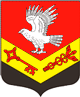 Муниципальное образование«ЗАНЕВСКОЕ ГОРОДСКОЕ ПОСЕЛЕНИЕ»Всеволожского муниципального района Ленинградской областиАДМИНИСТРАЦИЯПОСТАНОВЛЕНИЕ09.11.2017 г.											№ 754д. ЗаневкаО внесении изменений в постановление администрациимуниципального образования «Заневское городское поселение»от 10.07.2017 № 445 «Об утверждении административного регламента осуществления муниципального земельного контроляна территории муниципального образования «Заневское городское поселение» Всеволожского муниципального района Ленинградской области»	В соответствии со статьей 72 Земельного кодекса Российской Федерации, Федеральными законами от 06.10.2003 № 131-ФЗ «Об общих принципах организации местного самоуправления в Российской Федерации», от 26.12.2008 № 294-ФЗ «О защите прав юридических лиц и индивидуальных предпринимателей при осуществлении государственного контроля (надзора) и муниципального контроля», Постановлением Правительства Ленинградской области от 16.02.2015 № 29 «Об утверждении порядка осуществления муниципального земельного контроля на территории Ленинградской области», Областным законом Ленинградской области от 01.08.2017 № 60-оз «О порядке осуществления муниципального земельного контроля на территории Ленинградской области», Положением о муниципальном земельном контроле на территории муниципального образования «Заневское городское поселение» Всеволожского муниципального района Ленинградской области, утвержденным решением совета депутатов МО «Заневское городское поселение» от 25.04.2017 № 16, администрация муниципального образования «Заневское городское поселение» Всеволожского муниципального района Ленинградской областиПОСТАНОВЛЯЕТ:	1. Внести в постановление администрации МО «Заневское городское поселение» от 10.07.2017 № 445 «Об утверждении административного регламента осуществления муниципального земельного контроля на территории муниципального образования «Заневское городское поселение» Всеволожского муниципального района Ленинградской области» (далее – постановление), следующие изменения:	1.1. Пункт 4 постановления изложить в новой редакции:	«4. Контроль за исполнением настоящего постановления возложить на заместителя главы администрации»	 2. Внести в административный регламент осуществления муниципального земельного контроля на территории муниципального образования «Заневское городское поселение» Всеволожского муниципального района Ленинградской области», утвержденный постановлением (далее – административный регламент), следующие изменения:	2.1. Подпункт 2 пункта 1.5.3. административного регламента изложить в новой редакции:	«2) проверять выполнение требований, установленных нормативными правовыми актами органов исполнительной власти СССР и РСФСР, а также выполнение требований нормативных документов, обязательность применения которых не предусмотрена законодательством Российской Федерации;»	2.2. Пункт 2.2. административного регламента изложить в новой редакции:	«2.2 Адрес официального сайта и адрес электронной почты администрации:	адрес официального сайта администрации: www.zanevka.org	адрес электронной почты: info@zanevka.org.»	2.3. Пункт 2.5.1. административного регламента изложить в новой редакции:	«2.5.1 Срок проведения проверки органов государственной власти, органов местного самоуправления и граждан не может превышать 30 рабочих дней.	Срок проведения проверки может быть продлен не более чем на 30 рабочих дней распоряжением руководителя (заместителя руководителя) органа муниципального земельного контроля на основании мотивированного рапорта должностного лица (должностных лиц) органа муниципального земельного контроля, которому (которым) поручено проведение данной проверки.»	2.4. Пункт 3.3.16 административного регламента изложить в новой редакции:	«3.3.16 . Порядок оформления результатов проверки в отношении органов государственной власти, органов местного самоуправления и граждан.	Акт проверки в отношении органов государственной власти, органов местного самоуправления и граждан оформляется в двух экземплярах, один из которых с копиями приложений вручается проверяемым лицам либо их уполномоченным представителям под расписку об ознакомлении.	В случае отсутствия при проверке руководителя органа государственной власти, органа местного самоуправления, гражданина либо их представителей, а также в случае отказа проверяемого лица дать расписку об ознакомлении либо об отказе в ознакомлении с актом проверки акт проверки направляется заказным почтовым отправлением с уведомлением о вручении, которое приобщается к экземпляру акта проверки, который остается в органе муниципального земельного контроля.	В случае выявления в ходе проведения проверки в рамках осуществления муниципального земельного контроля нарушения требований земельного законодательства, за которое законодательством Российской Федерации предусмотрена административная и иная ответственность, составляется акт проверки, предусмотренный статьей 72 Земельного кодекса Российской Федерации.	В случае выявления в ходе проведения проверки в рамках осуществления муниципального земельного контроля нарушения требований земельного законодательства, за которое законодательством Ленинградской области предусмотрена административная ответственность, составляется акт проверки, в котором указывается информация о наличии признаков выявленного нарушения. Копия указанного акта направляется должностным лицам, уполномоченным составлять протоколы об административных правонарушениях в соответствии с законодательством Ленинградской области.»	3. Дополнить административный регламент пунктом 3.3.17 следующего содержания:	«3.3.17. Результатом административной процедуры по проведению проверки является подтверждение соблюдения (нарушения) юридическим лицом, индивидуальным предпринимателем, органом государственной власти, органом местного самоуправления и гражданином обязательных требований земельного законодательства, установленных федеральными законами и муниципальными правовыми актами.»	4. Настоящее постановление подлежит опубликованию в средствах массовой информации.	5. Настоящее постановление вступает в силу со дня его официального опубликования в средствах массовой информации.	6. Контроль за исполнением настоящего постановления  возложить на заместителя главы администрации.Глава администрации 									А.В. Гердий